Instituto de Educação Infantil e JuvenilInverno, 2020. Londrina, 18 de AGOSTO.Nome: ____________________________________ Turma: ____________Área do conhecimento: Educação Física | Professor: LeandroEDUCAÇÃO FÍSICA – DANÇAS FAMOSASBOM DIA!  HOJE VAMOS SUAR E NOS MEXER MUITO!VAMOS USAR A AULA INTEIRA! QUERO VER QUEM VAI AGUENTAR IR ATÉ O FINAL DO VÍDEO. QUEM CONSEGUIR TODAS ME CONTE. (MUSICAS: VOCÊ VAI GOSTAR DE MIM; COMIDAS XUXA; A DANÇA DO PINGUIM, CHOCO CHOCOLATE; PRA FRENTE, PARA TRÁS; O JOGO DAS PALMAS; SOCO, BATE, VIRA- XUXA; VAMOS BRINCAR; IMITANDO OS ANIMAIS; VAMOS NO SHAKE ). O OBJETIVO É ESTAR EM ATIVIDADE POR 20 MIN VOCÊ PODE PULAR ALGUMA MÚSICA QUE NÃO AGRADAR. https://youtu.be/aReUP_dAw7M 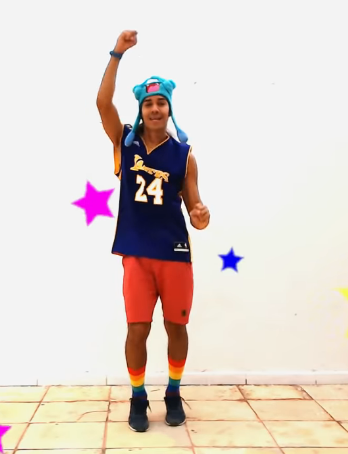 QUALQUER DÚVIDA, SUGESTÃO CONVERSE COMIGO PELO = 988568612***Atenção esse material não necessita ser impresso***